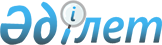 О внесении изменений и дополнений в решение маслихата от 24 декабря 2014 года № 259 "О районном бюджете Костанайского района на 2015-2017 годы"Решение маслихата Костанайского района Костанайской области от 17 августа 2015 года № 325. Зарегистрировано Департаментом юстиции Костанайской области 21 августа 2015 года № 5824

      В соответствии со статьями 106, 111 Бюджетного кодекса Республики Казахстан от 4 декабря 2008 года Костанайский районный маслихат РЕШИЛ:



      1. Внести в решение маслихата от 24 декабря 2014 года № 259 "О районном бюджете Костанайского района на 2015-2017 годы" (зарегистрировано в Реестре государственной регистрации нормативных правовых актов за № 5295, опубликовано 22 января 2015 года в газете "Арна") следующие изменения и дополнения:



      пункт 1 указанного решения изложить в новой редакции:

      "1. Утвердить районный бюджет Костанайского района на 2015-2017 годы согласно приложениям 1, 2 и 3 соответственно, в том числе на 2015 год в следующих объемах:

      1) доходы - 4916896,3 тысячи тенге, в том числе по:

      налоговым поступлениям - 2728261,0 тысяча тенге;

      неналоговым поступлениям - 13444,0 тысячи тенге;

      поступлениям от продажи основного капитала - 22794,0 тысячи тенге;

      поступлениям трансфертов - 2152397,3 тысячи тенге;

      2) затраты - 5062683,8 тысячи тенге;

      3) чистое бюджетное кредитование - 85798,2 тысячи тенге, в том числе:

      бюджетные кредиты - 103663,2 тысячи тенге;

      погашение бюджетных кредитов - 17865,0 тысяч тенге;

      4) сальдо по операциям с финансовыми активами - 0,0 тысяч тенге;

      5) дефицит (профицит) бюджета - -231585,7 тысяч тенге;

      6) финансирование дефицита (использование профицита) бюджета -231585,7 тысячи тенге.";



      пункт 5 указанного решения изложить в новой редакции:

      "5. Учесть, что в бюджете района на 2015 год предусмотрено поступление сумм бюджетных кредитов из республиканского бюджета на реализацию мер социальной поддержки специалистов в сумме 103663,2 тысячи тенге.";



      пункт 8 указанного решения изложить в новой редакции:

      "8. Учесть, что в бюджете района на 2015 год предусмотрено поступление целевых текущих трансфертов из областного бюджета на содержание ребенка (детей), переданного патронатным воспитателям в связи с передачей функций по оплате труда патронатным воспитателям путем перечисления денежных средств на его текущий счет на уровень районов и городов в сумме 16490,1 тысячи тенге.";



      пункт 27-7 указанного решения изложить в новой редакции:

      "27-7. Учесть, что в бюджете района на 2015 год предусмотрено поступление целевых трансфертов на развитие из областного бюджета на развитие системы водоснабжения и водоотведения в сельских населенных пунктах в сумме 91433,0 тысячи тенге.";



      пункт 27-8 указанного решения исключить;



      дополнить указанное решение пунктами 27-9, 27-10, 27-11 следующего содержания:

      "27-9. Учесть, что в бюджете района на 2015 год предусмотрено поступление целевых текущих трансфертов из областного бюджета на приобретение и доставку учебного пособия "Подарок первокласснику от Президента Республики Казахстан "Менің Отаным - Қазақстан. Моя Родина - Казахстан" в сумме 964,9 тысяч тенге.

      27-10. Учесть, что в бюджете района на 2015 год предусмотрено поступление целевых текущих трансфертов из областного бюджета на внедрение региональных пилотных проектов по оказанию социальной помощи малообеспеченным гражданам на контрактной основе в сумме 1265,0 тысяч тенге.

      27-11. Учесть, что в бюджете района на 2015 год предусмотрено поступление целевых текущих трансфертов из областного бюджета на разработку генерального плана совмещенного с проектом детальной планировки села Мичуринское Костанайского района в сумме 10913,3 тысяч тенге.";



      приложения 1, 2, 5 к указанному решению изложить в новой редакции согласно приложениям 1, 2, 3 к настоящему решению.



      2. Настоящее решение вводится в действие с 1 января 2015 года.      Председатель внеочередной сессии

      Костанайского районного маслихата А. Черкасов      Секретарь Костанайского

      районного маслихата А. Досжанов      СОГЛАСОВАНО      Руководитель

      государственного учреждения

      "Отдел экономики и финансов"

      акимата Костанайского района

      ____________ З. Кенжегарина

      17 августа 2015 года

Приложение 1        

к решению маслихата     

от 17 августа 2015 года  

№ 325            Приложение 1        

к решению маслихата     

от 24 декабря 2014 года  

№ 259             Районный бюджет на 2015 год

Приложение 2        

к решению маслихата    

от 17 августа 2015 года  

№ 325            Приложение 2        

к решению маслихата     

от 24 декабря 2014 года  

№ 259             Районный бюджет на 2016 год

Приложение 3        

к решению маслихата    

от 17 августа 2015 года  

№ 325            Приложение 5       

к решению маслихата    

от 24 декабря 2014 года  

№ 259            Свод бюджетных программ по аппаратам акимов поселка, сел, сельских округов на 2015 год      продолжение таблицы:
					© 2012. РГП на ПХВ «Институт законодательства и правовой информации Республики Казахстан» Министерства юстиции Республики Казахстан
				КатегорияКатегорияКатегорияКатегорияКатегориясумма,

тысяч тенгеКлассКлассКлассКласссумма,

тысяч тенгеПодклассПодклассПодкласссумма,

тысяч тенгеСпецификаСпецификасумма,

тысяч тенгеНаименованиесумма,

тысяч тенгеI. Доходы4916896,3100000Налоговые поступления2728261,0101000Подоходный налог1096627,0101200Индивидуальный подоходный налог1096627,0103000Социальный налог731765,0103100Социальный налог731765,0104000Налоги на собственность805378,0104100Налоги на имущество588900,0104300Земельный налог14333,0104400Налог на транспортные средства188449,0104500Единый земельный налог13696,0105000Внутренние налоги на товары, работы и услуги77282,0105200Акцизы10418,0105300Поступления за использование природных и других ресурсов29201,0105400Сборы за ведение предпринимательской и профессиональной деятельности37235,0105500Налог на игорный бизнес428,0107000Прочие налоги2200,0107100Прочие налоги2200,0108000Обязательные платежи, взимаемые за совершение юридически значимых действий и (или) выдачу документов уполномоченными на то государственными органами или должностными лицами15009,0108100Государственная пошлина15009,0200000Неналоговые поступления13444,0201000Доходы от государственной собственности2130,0201500Доходы от аренды имущества, находящегося в государственной собственности2130,0202000Поступления от реализации товаров (работ, услуг) государственными учреждениями финансируемыми из государственного бюджета2234,0202100Поступления от реализации товаров (работ, услуг) государственными учреждениями, финансируемыми из государственного бюджета2234,0206000Прочие неналоговые поступления9080,0206100Прочие неналоговые поступления9080,0300000Поступления от продажи основного капитала22794,0303000Продажа земли и нематериальных активов22794,0303100Продажа земли22794,0400000Поступления трансфертов2152397,3402000Трансферты из вышестоящих органов государственного управления2152397,3402200Трансферты из областного бюджета2152397,3Функциональная группаФункциональная группаФункциональная группаФункциональная группаФункциональная группасумма,

тысяч тенгеФункциональная подгруппаФункциональная подгруппаФункциональная подгруппаФункциональная подгруппасумма,

тысяч тенгеАдминистратор бюджетных программАдминистратор бюджетных программАдминистратор бюджетных программсумма,

тысяч тенгеПрограммаПрограммасумма,

тысяч тенгеНаименованиесумма,

тысяч тенгеII. Затраты5062683,801Государственные услуги общего характера372938,21Представительные, исполнительные и другие органы, выполняющие общие функции государственного управления324610,0112Аппарат маслихата района (города областного значения)14016,0001Услуги по обеспечению деятельности маслихата района (города областного значения)14016,0122Аппарат акима района (города областного значения)88958,0001Услуги по обеспечению деятельности акима района (города областного значения)88958,0123Аппарат акима района в городе, города районного значения, поселка, села, сельского округа221636,0001Услуги по обеспечению деятельности акима района в городе, города районного значения, поселка, села, сельского округа221636,02Финансовая деятельность4093,8459Отдел экономики и финансов района (города областного значения)4093,8003Проведение оценки имущества в целях налогообложения2649,0010Приватизация, управление коммунальным имуществом, постприватизационная деятельность и регулирование споров, связанных с этим1444,89Прочие государственные услуги общего характера44234,4458Отдел жилищно-коммунального хозяйства, пассажирского транспорта и автомобильных дорог района (города областного значения)13713,4001Услуги по реализации государственной политики на местном уровне в области жилищно-коммунального хозяйства, пассажирского транспорта и автомобильных дорог13713,4459Отдел экономики и финансов района (города областного значения)30521,0001Услуги по реализации государственной политики в области формирования и развития экономической политики, государственного планирования, исполнения бюджета и управления коммунальной собственностью района (города областного значения)30521,002Оборона13522,51Военные нужды8224,0122Аппарат акима района (города областного значения)8224,0005Мероприятия в рамках исполнения всеобщей воинской обязанности8224,02Организация работы по чрезвычайным ситуациям5298,5122Аппарат акима района (города областного значения)5298,5006Предупреждение и ликвидация чрезвычайных ситуаций масштаба района (города областного значения)4524,5007Мероприятия по профилактике и тушению степных пожаров районного (городского) масштаба, а также пожаров в населенных пунктах, в которых не созданы органы государственной противопожарной службы774,004Образование3034139,91Дошкольное воспитание и обучение303536,0464Отдел образования района (города областного значения)303536,0009Обеспечение деятельности организаций дошкольного воспитания и обучения140622,0040Реализация государственного образовательного заказа в дошкольных организациях образования162914,02Начальное, основное среднее и общее среднее образование2606126,0123Аппарат акима района в городе, города районного значения, поселка, села, сельского округа16241,0005Организация бесплатного подвоза учащихся до школы и обратно в сельской местности16241,0464Отдел образования района (города областного значения)2518409,0003Общеобразовательное обучение2486621,0006Дополнительное образование для детей31788,0465Отдел физической культуры и спорта района (города областного значения)71476,0017Дополнительное образование для детей и юношества по спорту71476,09Прочие услуги в области образования124477,9464Отдел образования района (города областного значения)124477,9001Услуги по реализации государственной политики на местном уровне в области образования11423,0005Приобретение и доставка учебников, учебно-методических комплексов для государственных учреждений образования района (города областного значения)35730,9007Проведение школьных олимпиад, внешкольных мероприятий и конкурсов районного (городского) масштаба1173,0015Ежемесячная выплата денежных средств опекунам (попечителям) на содержание ребенка-сироты (детей-сирот), и ребенка (детей), оставшегося без попечения родителей43418,0022Выплата единовременных денежных средств казахстанским гражданам, усыновившим (удочерившим) ребенка (детей) - сироту и ребенка (детей), оставшегося без попечения родителей3280,0029Обследование психического здоровья детей и подростков и оказание психолого-медико-

педагогической консультативной помощи населению11221,0067Капитальные расходы подведомственных государственных учреждений и организаций18232,006Социальная помощь и социальное обеспечение255694,11Социальное обеспечение17148,1464Отдел образования района (города областного значения)17148,1030Содержание ребенка (детей), переданного патронатным воспитателям17148,12Социальная помощь173888,0451Отдел занятости и социальных программ района (города областного значения)173888,0002Программа занятости26194,0005Государственная адресная социальная помощь6019,0006Оказание жилищной помощи10535,0007Социальная помощь отдельным категориям нуждающихся граждан по решениям местных представительных органов37268,0010Материальное обеспечение детей-инвалидов, воспитывающихся и обучающихся на дому3853,0014Оказание социальной помощи нуждающимся гражданам на дому28053,0016Государственные пособия на детей до 18 лет34986,0017Обеспечение нуждающихся инвалидов обязательными гигиеническими средствами и предоставление услуг специалистами жестового языка, индивидуальными помощниками в соответствии с индивидуальной программой реабилитации инвалида7123,0052Проведение мероприятий, посвященных семидесятилетию Победы в Великой Отечественной войне19857,09Прочие услуги в области социальной помощи и социального обеспечения64658,0451Отдел занятости и социальных программ района (города областного значения)64658,0001Услуги по реализации государственной политики на местном уровне в области обеспечения занятости и реализации социальных программ для населения22897,0011Оплата услуг по зачислению, выплате и доставке пособий и других социальных выплат1203,0050Реализация Плана мероприятий по обеспечению прав и улучшению качества жизни инвалидов40558,007Жилищно-коммунальное хозяйство709188,51Жилищное хозяйство140860,5458Отдел жилищно-коммунального хозяйства, пассажирского транспорта и автомобильных дорог района (города областного значения)3467,5033Проектирование, развитие и (или) обустройство инженерно-коммуникационной инфраструктуры3467,5463Отдел земельных отношений района (города областного значения)2169,0016Изъятие земельных участков для государственных нужд2169,0467Отдел строительства района (города областного значения)135224,0003Проектирование и (или) строительство, реконструкция жилья коммунального жилищного фонда104628,0004Проектирование, развитие и (или) обустройство инженерно-коммуникационной инфраструктуры30596,02Коммунальное хозяйство346859,4458Отдел жилищно-коммунального хозяйства, пассажирского транспорта и автомобильных дорог района (города областного значения)113751,4012Функционирование системы водоснабжения и водоотведения3600,0026Организация эксплуатации тепловых сетей, находящихся в коммунальной собственности районов (городов областного значения)10409,5029Развитие системы водоснабжения и водоотведения3009,0058Развитие системы водоснабжения и водоотведения в сельских населенных пунктах96732,9467Отдел строительства района (города областного значения)233108,0006Развитие системы водоснабжения и водоотведения171103,0058Развитие системы водоснабжения и водоотведения в сельских населенных пунктах62005,03Благоустройство населенных пунктов221468,6123Аппарат акима района в городе, города районного значения, поселка, села, сельского округа77729,0008Освещение улиц населенных пунктов22085,0009Обеспечение санитарии населенных пунктов13540,0011Благоустройство и озеленение населенных пунктов42104,0458Отдел жилищно-коммунального хозяйства, пассажирского транспорта и автомобильных дорог района (города областного значения)143739,6017Содержание мест захоронений и захоронение безродных2244,0018Благоустройство и озеленение населенных пунктов141495,608Культура, спорт, туризм и информационное пространство355517,91Деятельность в области культуры134076,0455Отдел культуры и развития языков района (города областного значения)134076,0003Поддержка культурно-досуговой работы134076,02Спорт109809,9465Отдел физической культуры и спорта района (города областного значения)109809,9001Услуги по реализации государственной политики на местном уровне в сфере физической культуры и спорта7609,9004Капитальные расходы государственного органа9886,0005Развитие массового спорта и национальных видов спорта75095,0006Проведение спортивных соревнований на районном (города областного значения) уровне8099,0007Подготовка и участие членов сборных команд района (города областного значения) по различным видам спорта на областных спортивных соревнованиях5120,0032Капитальные расходы подведомственных государственных учреждений и организаций4000,03Информационное пространство82529,0455Отдел культуры и развития языков района (города областного значения)61696,0006Функционирование районных (городских) библиотек53110,0007Развитие государственного языка и других языков народа Казахстана8586,0456Отдел внутренней политики района (города областного значения)20833,0002Услуги по проведению государственной информационной политики20833,09Прочие услуги по организации культуры, спорта, туризма и информационного пространства29103,0455Отдел культуры и развития языков района (города областного значения)14631,0001Услуги по реализации государственной политики на местном уровне в области развития языков и культуры7131,0032Капитальные расходы подведомственных государственных учреждений и организаций7500,0456Отдел внутренней политики района (города областного значения)14472,0001Услуги по реализации государственной политики на местном уровне в области ин-формации, укрепления государственности и формирования социального оптимизма граждан9284,0003Реализация мероприятий в сфере молодежной политики5188,010Сельское, водное, лесное, рыбное хозяйство, особо охраняемые природные территории, охрана окружающей среды и животного мира, земельные отношения127665,01Сельское хозяйство48958,0459Отдел экономики и финансов района (города областного значения)15362,0099Реализация мер по оказанию социальной поддержки специалистов15362,0474Отдел сельского хозяйства и ветеринарии района (города областного значения)33596,0001Услуги по реализации государственной политики на местном уровне в сфере сельского хозяйства и ветеринарии30481,0006Организация санитарного убоя больных животных3115,06Земельные отношения10161,0463Отдел земельных отношений района (города областного значения)10161,0001Услуги по реализации государственной политики в области регулирования земельных отношений на территории района (города областного значения)9161,0006Землеустройство, проводимое при установлении границ районов, городов областного значения, районного значения, сельских округов, поселков, сел1000,09Прочие услуги в области сельского, водного, лесного, рыбного хозяйства, охраны окружающей среды и земельных отношений68546,0474Отдел сельского хозяйства и ветеринарии района (города областного значения)68546,0013Проведение противоэпизоотических мероприятий68546,011Промышленность, архитектурная, градостроительная и строительная деятельность41649,32Архитектурная, градостроительная и строительная деятельность41649,3467Отдел строительства района (города областного значения)13358,0001Услуги по реализации государственной политики на местном уровне в области строительства13358,0468Отдел архитектуры и градостроительства района (города областного значения)28291,3001Услуги по реализации государственной политики в области архитектуры и градостроительства на местном уровне8123,0003Разработка схем градостроительного развития территории района и генеральных планов населенных пунктов20168,312Транспорт и коммуникации80428,01Автомобильный транспорт80428,0123Аппарат акима района в городе, города районного значения, поселка, села, сельского округа38428,0013Обеспечение функционирования автомобильных дорог в городах районного значения, поселках, селах, сельских округах38428,0458Отдел жилищно-коммунального хозяйства, пассажирского транспорта и автомобильных дорог района (города областного значения)42000,0023Обеспечение функционирования автомобильных дорог42000,013Прочие71324,03Поддержка предпринимательской деятельности и защита конкуренции7668,0469Отдел предпринимательства района (города областного значения)7668,0001Услуги по реализации государственной политики на местном уровне в области развития предпринимательства7668,09Прочие63656,0123Аппарат акима района в городе, города районного значения, поселка, села, сельского округа63656,0040Реализация мер по содействию экономическому развитию регионов в рамках Программы "Развитие регионов"63656,014Обслуживание долга26,71Обслуживание долга26,7459Отдел экономики и финансов района (города областного значения)26,7021Обслуживание долга местных исполнительных органов по выплате вознаграждений и иных платежей по займам из областного бюджета26,715Трансферты589,71Трансферты589,7459Отдел экономики и финансов района (города областного значения)589,7006Возврат неиспользованных (недоиспользованных) целевых трансфертов589,7III. Чистое бюджетное кредитование85798,2Бюджетные кредиты103663,210Сельское, водное, лесное, рыбное хозяйство, особо охраняемые природные территории, охрана окружающей среды и животного мира, земельные отношения103663,21Сельское хозяйство103663,2459Отдел экономики и финансов района (города областного значения)103663,2018Бюджетные кредиты для реализации мер социальной поддержки специалистов103663,2КатегорияКатегорияКатегорияКатегорияКатегориясумма,

тысяч тенгеКлассКлассКлассКласссумма,

тысяч тенгеПодклассПодклассПодкласссумма,

тысяч тенгеСпецификаСпецификасумма,

тысяч тенгеНаименованиесумма,

тысяч тенгеПогашение бюджетных кредитов17865,05Погашение бюджетных кредитов17865,001Погашение бюджетных кредитов17865,01Погашение бюджетных кредитов, выданных из государственного бюджета17865,013Погашение бюджетных кредитов, выданных из местного бюджета физическим лицам17865,0Функциональная группаФункциональная группаФункциональная группаФункциональная группаФункциональная группасумма,

тысяч тенгеФункциональная подгруппаФункциональная подгруппаФункциональная подгруппаФункциональная подгруппасумма,

тысяч тенгеАдминистратор бюджетных программАдминистратор бюджетных программАдминистратор бюджетных программсумма,

тысяч тенгеПрограммаПрограммасумма,

тысяч тенгеНаименованиесумма,

тысяч тенгеIV. Сальдо по операциям с финансовыми активами0,0V. Дефицит (профицит) бюджета-231585,7VI. Финансирование дефицита (использование профицита) бюджета231585,7КатегорияКатегорияКатегорияКатегорияКатегориясумма,

тысяч тенгеКлассКлассКлассКласссумма,

тысяч тенгеПодклассПодклассПодкласссумма,

тысяч тенгеСпецификаСпецификасумма,

тысяч тенгеНаименованиесумма,

тысяч тенгеI. Доходы4545842,0100000Налоговые поступления2868350,0101000Подоходный налог1108930,0101200Индивидуальный подоходный налог1108930,0103000Социальный налог778960,0103100Социальный налог778960,0104000Налоги на собственность896699,0104100Налоги на имущество693100,0104300Земельный налог13502,0104400Налог на транспортные средства176497,0104500Единый земельный налог13600,0105000Внутренние налоги на товары, работы и услуги74225,0105200Акцизы10418,0105300Поступления за использование природных и других ресурсов28500,0105400Сборы за ведение предпринимательской и профессиональной деятельности34849,0105500Налог на игорный бизнес458,0108000Обязательные платежи, взимаемые за совершение юридически значимых действий и (или) выдачу документов уполномоченными на то государственными органами или должностными лицами9536,0108100Государственная пошлина9536,0200000Неналоговые поступления4650,0201000Доходы от государственной собственности850,0201500Доходы от аренды имущества, находящегося в государственной собственности850,0202000Поступления от реализации товаров (работ, услуг) государственными учреждениями финансируемыми из государственного бюджета2000,0202100Поступления от реализации товаров (работ, услуг) государственными учреждениями, финансируемыми из государственного бюджета2000,0206000Прочие неналоговые поступления1800,0206100Прочие неналоговые поступления1800,0300000Поступления от продажи основного капитала21000,0303000Продажа земли и нематериальных активов21000,0303100Продажа земли21000,0400000Поступления трансфертов1651842,0402000Трансферты из вышестоящих органов государственного управления1651842,0402200Трансферты из областного бюджета1651842,0Функциональная группаФункциональная группаФункциональная группаФункциональная группаФункциональная группасумма,

тысяч тенгеФункциональная подгруппаФункциональная подгруппаФункциональная подгруппаФункциональная подгруппасумма,

тысяч тенгеАдминистратор бюджетных программАдминистратор бюджетных программАдминистратор бюджетных программсумма,

тысяч тенгеПрограммаПрограммасумма,

тысяч тенгеНаименованиесумма,

тысяч тенгеII. Затраты4545842,001Государственные услуги общего характера361889,01Представительные, исполнительные и другие органы, выполняющие общие функции государственного управления312231,0112Аппарат маслихата района (города областного значения)14200,0001Услуги по обеспечению деятельности маслихата района (города областного значения)14200,0122Аппарат акима района (города областного значения)85441,0001Услуги по обеспечению деятельности акима района (города областного значения)85441,0123Аппарат акима района в городе, города районного значения, поселка, села, сельского округа212590,0001Услуги по обеспечению деятельности акима района в городе, города районного значения, поселка, села, сельского округа212590,02Финансовая деятельность6508,0459Отдел экономики и финансов района (города областного значения)6508,0003Проведение оценки имущества в целях налогообложения3533,0010Приватизация, управление коммунальным имуществом, постприватизационная деятельность и регулирование споров, связанных с этим2975,09Прочие государственные услуги общего характера43150,0458Отдел жилищно-коммунального хозяйства, пассажирского транспорта и автомобильных дорог района (города областного значения)10538,0001Услуги по реализации государственной политики на местном уровне в области жилищно-коммунального хозяйства, пассажирского транспорта и автомобильных дорог10538,0459Отдел экономики и финансов района (города областного значения)32612,0001Услуги по реализации государственной политики в области формирования и развития экономической политики, государственного планирования, исполнения бюджета и управления коммунальной собственностью района (города областного значения)32612,002Оборона11437,01Военные нужды8637,0122Аппарат акима района (города областного значения)8637,0005Мероприятия в рамках исполнения всеобщей воинской обязанности8637,02Организация работы по чрезвычайным ситуациям2800,0122Аппарат акима района (города областного значения)2800,0006Предупреждение и ликвидация чрезвычайных ситуаций масштаба района (города областного значения)2000,0007Мероприятия по профилактике и тушению степных пожаров районного (городского) масштаба, а также пожаров в населенных пунктах, в которых не созданы органы государственной противопожарной службы800,004Образование2578713,01Дошкольное воспитание и обучение130785,0464Отдел образования района (города областного значения)130785,0009Обеспечение деятельности организаций дошкольного воспитания и обучения130785,02Начальное, основное среднее и общее среднее образование2332954,0123Аппарат акима района в городе, города районного значения, поселка, села, сельского округа16286,0005Организация бесплатного подвоза учащихся до школы и обратно в сельской местности16286,0464Отдел образования района (города областного значения)2239677,0003Общеобразовательное обучение2210205,0006Дополнительное образование для детей29472,0465Отдел физической культуры и спорта района (города областного значения)76991,0017Дополнительное образование для детей и юношества по спорту76991,09Прочие услуги в области образования114974,0464Отдел образования района (города областного значения)99974,0001Услуги по реализации государственной политики на местном уровне в области образования11507,0005Приобретение и доставка учебников, учебно-методических комплексов для государственных учреждений образования района (города областного значения)26894,0007Проведение школьных олимпиад, внешкольных мероприятий и конкурсов районного (городского) масштаба1255,0015Ежемесячная выплата денежных средств опекунам (попечителям) на содержание ребенка-сироты (детей-сирот), и ребенка (детей), оставшегося без попечения родителей46457,0022Выплата единовременных денежных средств казахстанским гражданам, усыновившим (удочерившим) ребенка (детей) - сироту и ребенка (детей), оставшегося без попечения родителей3510,0029Обследование психического здоровья детей и подростков и оказание психолого-медико-

педагогической консультативной помощи населению10351,0467Отдел строительства района (города областного значения)15000,0037Строительство и реконструкция объектов образования15000,006Социальная помощь и социальное обеспечение195805,01Социальное обеспечение18783,0464Отдел образования района (города областного значения)18783,0030Содержание ребенка (детей), переданного патронатным воспитателям18783,02Социальная помощь153312,0451Отдел занятости и социальных программ района (города областного значения)153312,0002Программа занятости28027,0005Государственная адресная социальная помощь6440,0006Оказание жилищной помощи11272,0007Социальная помощь отдельным категориям нуждающихся граждан по решениям местных представительных органов34611,0010Материальное обеспечение детей-инвалидов, воспитывающихся и обучающихся на дому2289,0014Оказание социальной помощи нуждающимся гражданам на дому25798,0016Государственные пособия на детей до 18 лет37254,0017Обеспечение нуждающихся инвалидов обязательными гигиеническими средствами и предоставление услуг специалистами жестового языка, индивидуальными помощниками в соответствии с индивидуальной программой реабилитации инвалида7621,09Прочие услуги в области социальной помощи и социального обеспечения23710,0451Отдел занятости и социальных программ района (города областного значения)23710,0001Услуги по реализации государственной политики на местном уровне в области обеспечения занятости и реализации социальных программ для населения22433,0011Оплата услуг по зачислению, выплате и доставке пособий и других социальных выплат1277,007Жилищно-коммунальное хозяйство187467,02Коммунальное хозяйство42187,0458Отдел жилищно-коммунального хозяйства, пассажирского транспорта и автомобильных дорог района (города областного значения)6000,0012Функционирование системы водоснабжения и водоотведения3000,0026Организация эксплуатации тепловых сетей, находящихся в коммунальной собственности районов (городов областного значения)3000,0467Отдел строительства района (города областного значения)36187,0058Развитие системы водоснабжения и водоотведения в сельских населенных пунктах36187,03Благоустройство населенных пунктов145280,0123Аппарат акима района в городе, города районного значения, поселка, села, сельского округа99079,0008Освещение улиц населенных пунктов29038,0009Обеспечение санитарии населенных пунктов14316,0011Благоустройство и озеленение населенных пунктов55725,0458Отдел жилищно-коммунального хозяйства, пассажирского транспорта и автомобильных дорог района (города областного значения)46201,0017Содержание мест захоронений и захоронение безродных2401,0018Благоустройство и озеленение населенных пунктов43800,008Культура, спорт, туризм и информационное пространство221451,01Деятельность в области культуры64221,0455Отдел культуры и развития языков района (города областного значения)64221,0003Поддержка культурно-досуговой работы64221,02Спорт57920,0465Отдел физической культуры и спорта района (города областного значения)57920,0001Услуги по реализации государственной политики на местном уровне в сфере физической культуры и спорта7117,0005Развитие массового спорта и национальных видов спорта40224,0006Проведение спортивных соревнований на районном (города областного значения) уровне5459,0007Подготовка и участие членов сборных команд района (города областного значения) по различным видам спорта на областных спортивных соревнованиях5120,03Информационное пространство78100,0455Отдел культуры и развития языков района (города областного значения)59867,0006Функционирование районных (городских) библиотек52856,0007Развитие государственного языка и других языков народа Казахстана7011,0456Отдел внутренней политики района (города областного значения)18233,0002Услуги по проведению государственной информационной политики18233,09Прочие услуги по организации культуры, спорта, туризма и информационного пространства21210,0455Отдел культуры и развития языков района (города областного значения)7220,0001Услуги по реализации государственной политики на местном уровне в области развития языков и культуры7220,0456Отдел внутренней политики района (города областного значения)13990,0001Услуги по реализации государственной политики на местном уровне в области информации, укрепления государственности и формирования социального оптимизма граждан8990,0003Реализация мероприятий в сфере молодежной политики5000,010Сельское, водное, лесное, рыбное хозяйство, особо охраняемые природные территории, охрана окружающей среды и животного мира, земельные отношения116406,01Сельское хозяйство38638,0459Отдел экономики и финансов района (города областного значения)15690,0099Реализация мер по оказанию социальной поддержки специалистов15690,0474Отдел сельского хозяйства и ветеринарии района (города областного значения)22948,0001Услуги по реализации государственной политики на местном уровне в сфере сельского хозяйства и ветеринарии19833,0006Организация санитарного убоя больных животных3115,06Земельные отношения9222,0463Отдел земельных отношений района (города областного значения)9222,0001Услуги по реализации государственной политики в области регулирования земельных отношений на территории района (города областного значения)9222,09Прочие услуги в области сельского, водного, лесного, рыбного хозяйства, охраны окружающей среды и земельных отношений68546,0474Отдел сельского хозяйства и ветеринарии района (города областного значения)68546,0013Проведение противоэпизоотических мероприятий68546,011Промышленность, архитектурная, градостроительная и строительная деятельность36875,02Архитектурная, градостроительная и строительная деятельность36875,0467Отдел строительства района (города областного значения)13042,0001Услуги по реализации государственной политики на местном уровне в области строительства13042,0468Отдел архитектуры и градостроительства района (города областного значения)23833,0001Услуги по реализации государственной политики в области архитектуры и градостроительства на местном уровне8114,0003Разработка схем градостроительного развития территории района и генеральных планов населенных пунктов15719,012Транспорт и коммуникации746847,01Автомобильный транспорт746847,0123Аппарат акима района в городе, города районного значения, поселка, села, сельского округа50522,0013Обеспечение функционирования автомобильных дорог в городах районного значения, поселках, селах, сельских округах50522,0458Отдел жилищно-коммунального хозяйства, пассажирского транспорта и автомобильных дорог района (города областного значения)696325,0022Развитие транспортной инфраструктуры654325,0023Обеспечение функционирования автомобильных дорог42000,013Прочие88952,03Поддержка предпринимательской деятельности и защита конкуренции7677,0469Отдел предпринимательства района (города областного значения)7677,0001Услуги по реализации государственной политики на местном уровне в области развития предпринимательства7677,09Прочие81275,0123Аппарат акима района в городе, города районного значения, поселка, села, сельского округа63656,0040Реализация мер по содействию экономическому развитию регионов в рамках Программы «Развитие регионов»63656,0459Отдел экономики и финансов района (города областного значения)17619,0012Резерв местного исполнительного органа района (города областного значения)17619,0КатегорияКатегорияКатегорияКатегорияКатегориясумма,

тысяч тенгеКлассКлассКлассКласссумма,

тысяч тенгеПодклассПодклассПодкласссумма,

тысяч тенгеСпецификаСпецификасумма,

тысяч тенгеНаименованиесумма,

тысяч тенгеПогашение бюджетных кредитов17865,05Погашение бюджетных кредитов17865,001Погашение бюджетных кредитов17865,01Погашение бюджетных кредитов, выданных из государственного бюджета17865,013Погашение бюджетных кредитов, выданных из местного бюджета физическим лицам17865,0Функциональная группаФункциональная группаФункциональная группаФункциональная группаФункциональная группасумма,

тысяч тенгеФункциональная подгруппаФункциональная подгруппаФункциональная подгруппаФункциональная подгруппасумма,

тысяч тенгеАдминистратор бюджетных программАдминистратор бюджетных программАдминистратор бюджетных программсумма,

тысяч тенгеПрограммаПрограммасумма,

тысяч тенгеНаименованиесумма,

тысяч тенгеIV. Сальдо по операциям с финансовыми активами0,0V. Дефицит (профицит) бюджета17865,0VI. Финансирование дефицита (использование профицита) бюджета-17865,0Администратор программыАдминистратор программы123001000

"Услуги по обеспечению деятельности акима района в городе, города районного значения, поселка, села, сельского округа"123005000 "Организация бесплатного подвоза учащихся до школы и обратно в сельской местности"123008000 "Освещение улиц населенных пунктов"12345№Всего:221636,016241,022085,01Александровский11060,0551,0653,02Белозерский7985,00,0389,03Борис-Романовка8391,00,0261,04Владимировский10842,00,0261,05Воскресеновка6571,00,0138,06Глазуновский10458,0682,0983,07Ждановский8500,03743,0651,08Жамбылский10574,0295,0652,09Заречный17680,02866,04976,010Затобольск27952,00,07721,011Московский9827,01362,0483,012Майкольский10682,02557,0564,013Мичуринский11737,0265,01514,014Надеждинский8768,00,0261,015Озерное9345,00,0849,016Октябрьский12892,02122,0935,017Половниковский7970,00,0195,018Садчиковский12367,0926,0261,019Ульяновский9048,00,0142,020Шишкинский8987,0872,0196,0123009000 "Обеспечение санитарии населенных пунктов"123011000 "Благоустройство и озеленение населенных пунктов"123013000 "Обеспечение функционирования автомобильных дорог в городах районного значения, поселках, селах, сельских округах"123040000

"Реализация мер по содействию экономическому развитию регионов в рамках Программы "Развитие регионов"678913540,042104,038428,063656,0261,0260,0652,00,0259,0259,0389,00,0139,0139,0392,00,0261,0328,0913,01000,0138,0131,0131,00,0264,0261,00,00,0261,0640,0261,00,0261,0514,0391,02000,0689,01897,04978,04000,04352,033268,024397,046656,0261,0196,0170,00,0315,0245,0182,01000,04314,02101,03653,03000,0196,0196,0522,00,0421,0261,00,05000,0366,0696,0522,00,0129,0129,0261,00,0261,0261,00,01000,0196,0126,0223,00,0196,0196,0391,00,0